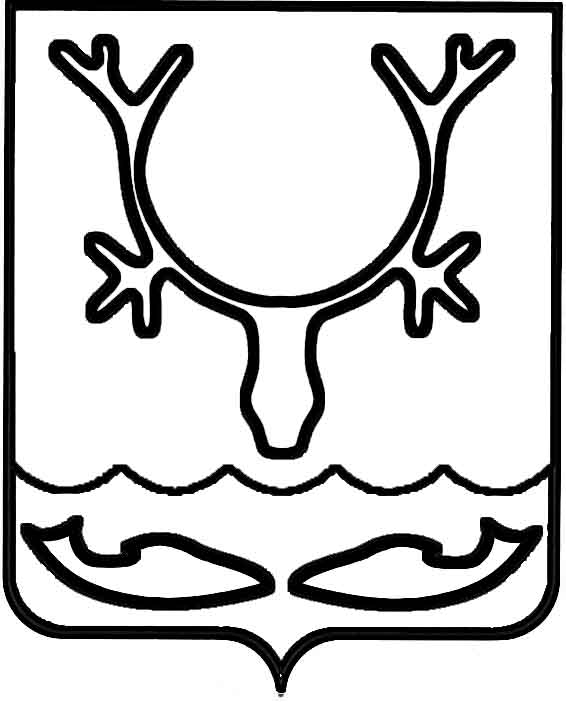 Администрация муниципального образования
"Городской округ "Город Нарьян-Мар"ПОСТАНОВЛЕНИЕВ целях приведения нормативного правового акта Администрации муниципального образования "Городской округ "Город Нарьян-Мар" в соответствие 
с действующим законодательством Российской Федерации Администрация муниципального образования "Городской округ "Город Нарьян-Мар"П О С Т А Н О В Л Я Е Т:1. Внести в Положение об условиях и размерах оплаты труда работников муниципальных учреждений, утвержденное постановлением Администрации МО "Городской округ "Город Нарьян-Мар" от 22.06.2016 № 726 (далее – Положение), следующие изменения:1.1. Приложения № 1 - 2 к Положению изложить в новой редакции согласно Приложению к настоящему постановлению.2. Настоящее постановление вступает в силу после его официального опубликования.Приложение к постановлению Администрациимуниципального образования"Городской округ "Город Нарьян-Мар"от 14.01.2022 № 100"Приложение № 1к Положению об условиях и размерах оплаты труда работниковмуниципальных учрежденийРекомендуемые размеры окладов (ставок) по профессиональным квалификационным группам общеотраслевых профессий рабочих муниципальных учреждений Приложение № 2к Положению об условиях и размерахоплаты труда работников муниципальных учреждений--------------------------------<*> За исключением случаев, когда должность с наименованием "главный" является составной частью должности руководителя или заместителя руководителя организации либо исполнение функций по должности специалиста с наименованием "главный" возлагается на руководителя или заместителя руководителя организации".14.01.2022№100О внесении изменений в Положение                     об условиях и размерах оплаты труда работников муниципальных учреждений, утвержденное постановлением Администрации МО "Городской округ "Город Нарьян-Мар" от 22.06.2016 № 726 Глава города Нарьян-Мара О.О. БелакN п/пНаименование должностиРекомендуемые размеры должностных окладов1231Профессиональная квалификационная группа "Общеотраслевые профессии рабочих первого уровня"1.1.1 квалификационный уровень1.1.1.Наименование профессий рабочих, по которым предусмотрено присвоение 1 квалификационного разряда в соответствии с Единым тарифно-квалификационным справочником работ и профессий рабочих, в том числе: уборщик служебных помещений, сторож (вахтер), дворник, землекоп, рабочий, подсобный рабочий, рабочий 
по благоустройству населенных пунктов, электрогазосварщик и т.д.8 535,001.1.2.Наименование профессий рабочих, по которым предусмотрено присвоение 2 квалификационного разряда в соответствии с Единым тарифно-квалификационным справочником работ и профессий рабочих, в том числе: уборщик производственных помещений, уборщик территорий, подсобный рабочий, рабочий по комплексному обслуживанию и ремонту зданий, грузчик; столяр; плотник; землекоп; электросварщик ручной сварки, рабочий ритуальных услуг, рабочий по благоустройству населенных пунктов, дорожный рабочий, станочник широкого профиля, стропальщик, водитель погрузчика, машинист дорожно-транспортной машины, электрогазосварщик и т.д.8 877,001.1.3.Наименование профессий рабочих, по которым предусмотрено присвоение 3 квалификационного разряда в соответствии с Единым тарифно-квалификационным справочником работ и профессий рабочих, в том числе: рабочий по комплексному обслуживанию 
и ремонту зданий, землекоп, столяр, плотник, электросварщик ручной сварки, дорожный рабочий, станочник широкого профиля, стропальщик, водитель погрузчика, машинист дорожно-транспортной машины, электрогазосварщик и т.д.9 218,001.2.2 квалификационный уровень1.2.1.Профессии рабочих, отнесенные к первому квалификационному уровню, при выполнении работ по профессии с производным наименованием "старший" (старший по смене)9 559,002Профессиональная квалификационная группа "Общеотраслевые профессии рабочих второго уровня"2.1.1 квалификационный уровень2.1.1.Наименование профессий рабочих, по которым предусмотрено присвоение 4 квалификационного разряда в соответствии с Единым тарифно-квалификационным справочником работ и профессий рабочих, в том числе: электромонтер по ремонту и обслуживанию электрооборудования, рабочий зеленого хозяйства, водитель автомобиля, машинист, землекоп, столяр, плотник, электросварщик ручной сварки, стропальщик, дорожный рабочий, слесарь по ремонту автомобилей, станочник широкого профиля, водитель погрузчика, машинист экскаватора, машинист дорожно-транспортной машины, машинист автовышки, электрогазосварщик и т.д.10 810,002.1.2.Наименование профессий рабочих, по которым предусмотрено присвоение 5 квалификационного разряда в соответствии с Единым тарифно-квалификационным справочником работ и профессий рабочих, в том числе: рабочий по благоустройству зданий 
и сооружений, слесарь-электрик по ремонту электрооборудования, землекоп, столяр, плотник, электросварщик ручной сварки, водитель автомобиля, тракторист, машинист, электромонтер по испытаниям 
и измерениям, электромонтер по ремонту и обслуживанию электрооборудования, станочник широкого профиля, дорожный рабочий, слесарь по ремонту автомобилей, водитель погрузчика, машинист экскаватора, машинист дорожно-транспортной машины, машинист автовышки, электрогазосварщик, машинист автогрейдера 
и т.д.11 243,002.2.2 квалификационный уровень2.2.1.Наименование профессий рабочих, по которым предусмотрено присвоение 6 - 7 квалификационного разряда в соответствии с Единым тарифно-квалификационным справочником работ и профессий рабочих, в том числе: маляр, плотник; столяр, оператор электронно-вычислительных и вычислительных машин, слесарь по обслуживанию газового оборудования, слесарь-сантехник, слесарь по ремонту автомобилей, электромонтер, водитель автомобиля, машинист, электросварщик ручной сварки, электромонтер по ремонту и обслуживанию электрооборудования, водитель погрузчика (6 разряд), машинист экскаватора (6 разряд), машинист дорожно-транспортной машины (6 разряд), машинист автовышки и автогидроподъемника, электрогазосварщик (6 разряд), машинист автогрейдера (6 разряд), станочник широкого профиля и т.д.11 676,002.3.3 квалификационный уровень2.3.1.Наименование профессий рабочих, по которым предусмотрено присвоение 8 квалификационного разряда в соответствии с Единым тарифно-квалификационным справочником работ и профессий рабочих12 108,002.4.4 квалификационный уровень2.4.1.Наименование профессий рабочих, по которым предусмотрено присвоение 9 квалификационного разряда в соответствии с Единым тарифно-квалификационным справочником работ и профессий рабочих12 518,002.4.2.Наименование профессий рабочих, по которым предусмотрено присвоение 10 квалификационного разряда в соответствии с Единым тарифно-квалификационным справочником работ и профессий рабочих13 519,00Рекомендуемые размеры должностных окладов (ставок) 
по профессиональным квалификационным группам общеотраслевых должностей руководителей, специалистов и служащих муниципальных учрежденийРекомендуемые размеры должностных окладов (ставок) 
по профессиональным квалификационным группам общеотраслевых должностей руководителей, специалистов и служащих муниципальных учрежденийРекомендуемые размеры должностных окладов (ставок) 
по профессиональным квалификационным группам общеотраслевых должностей руководителей, специалистов и служащих муниципальных учрежденийN п/пНаименование должностиРекомендуемые размеры должностных окладов1231Профессиональная квалификационная группа "Общеотраслевые должности служащих первого уровня"1.1.1 квалификационный уровень1.1.1.Архивариус, делопроизводитель, экспедитор, экспедитор по перевозке грузов, комендант, секретарь, табельщик, учетчик и т.д.8 670,001.2.2 квалификационный уровень1.2.1.Должности служащих первого квалификационного уровня, по которым может устанавливаться производное должностное наименование "старший"9 017,002Профессиональная квалификационная группа "Общеотраслевые должности служащих второго уровня"2.1.1 квалификационный уровень2.1.1.Администратор, диспетчер, инспектор по кадрам, секретарь руководителя, технический редактор, техник по учету и т.д.9 754,002.2.2 квалификационный уровень2.2.1.Заведующий хозяйством, заведующий складом, заведующий архивом 
и т.д. Должности служащих первого квалификационного уровня, 
по которым устанавливается производное должностное наименование "старший". Должности служащих первого квалификационного уровня, 
по которым устанавливается II внутридолжностная категория10 241,002.3.3 квалификационный уровень2.3.1.Должности служащих первого квалификационного уровня, по которым устанавливается I внутридолжностная категория; смотритель кладбища 
и т.д.10 729,002.4.4 квалификационный уровень2.4.1.Механик, мастер участка (цеха, группы) (включая старшего), механик, начальник автоколонны и т.д. Должности служащих первого квалификационного уровня, по которым может устанавливаться производное должностное наименование "ведущий"10 925,002.5.5 квалификационный уровень2.5.1.Начальник гаража; начальник (заведующий) мастерской; начальник ремонтного цеха; начальник смены (участка); начальник цеха (участка) 
и т.д.11 607,003Профессиональная квалификационная группа "Общеотраслевые должности служащих третьего уровня"3.1.1 квалификационный уровень3.1.1.Специалист по связям с общественностью и т.д.15 173,003.1.2.Бухгалтер, инженер всех наименований, экономист всех наименований, специалист по размещению заказа, специалист по охране труда и т.д.15 629,003.1.3.Юрисконсульт, энергетик, системный администратор, специалист 
по кадрам, эксперт дорожного хозяйства т.д.16 994,003.2.2 квалификационный уровень3.2.1.Должности служащих первого квалификационного уровня, по которым может устанавливаться II внутридолжностная категория17 298,003.3.3 квалификационный уровень3.3.1.Должности служащих первого квалификационного уровня, по которым может устанавливаться I внутридолжностная категория17 753,003.4.4 квалификационный уровень3.4.1.Должности служащих первого квалификационного уровня, по которым может устанавливаться производное должностное наименование "ведущий"18 967,003.5.5 квалификационный уровень3.5.1.Главные специалисты: в отделах, мастерских; заместитель главного бухгалтера, заместители начальников отделов и т.д.20 484,004Профессиональная квалификационная группа "Общеотраслевые должности служащих четвертого уровня"4.1.1 квалификационный уровень4.1.1.Начальник отдела, руководитель группы и т.д.21 967,004.1.2.Заместитель начальника управления23 067,004.2.2 квалификационный уровень4.2.1.Главный <*> (механик, сварщик, специалист по защите информации и т.д.)23 067,004.2.2.Начальник управления27 239,00